Р О С С И Й С К А Я    Ф Е Д Е Р А Ц И ЯБ Е Л Г О Р О Д С К А Я   О Б Л А С Т Ь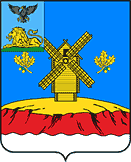 МУНИЦИПАЛЬНЫЙ СОВЕТ  МУНИЦИПАЛЬНОГО РАЙОНА «КРАСНОЯРУЖСКИЙ РАЙОН»Р Е Ш Е Н И Е" 21 " ноября 2019 года                                                                    № 133Об утверждении Правил благоустройства территорий поселений муниципального образования –муниципальный район «Краснояружский район» Белгородской областиВ соответствии с Федеральным законом  № 131- ФЗ от 06 октября 2003 года «Об общих принципах организации местного самоуправления в Российской Федерации», решением Муниципального совета Краснояружского района  от 24 октября 2017 года № 316 «О принятии органами местного самоуправления Краснояружского района части полномочий органов местного самоуправления поселений по утверждению правил благоустройства,Муниципальный совет Краснояружского районарешил:1.Утвердить правила благоустройства территорий поселений муниципального образования – муниципальный район «Краснояружский район» Белгородской области  (прилагаются).2. Настоящее решение разместить на официальном сайте администрации Краснояружского района.2. Решение Муниципального совета Краснояружского района от 23.08.2018 года № 386  «Об утверждении Правил благоустройства территорий поселений муниципального образования – муниципальный район «Краснояружский район» Белгородской области» признать утратившим силу.3. Настоящее решение разместить в межрайонной газете «Наша жизнь», в сетевом издании «Наша жизнь31» и на официальном сайте органов местного самоуправления. 4. Контроль за выполнением данного решения возложить на постоянные комиссии по вопросам местного самоуправления, работы Муниципального совета (Ткаченко Г.В.).Председатель Муниципального советаКраснояружского района                                                                  И. Болгов